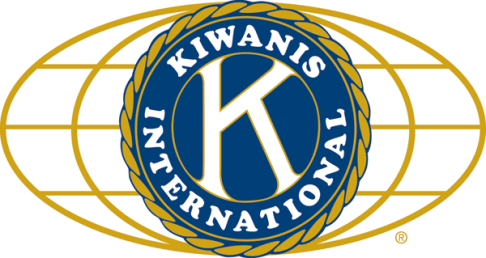 	LUNCH:  DIY pulled pork burritos (with rice, beans, etc), salad, and cookies.					.		SONG:   God Bless America, led by Bill C.				Invocation:  Dick D.ANNOUNCEMENTS, EVENTS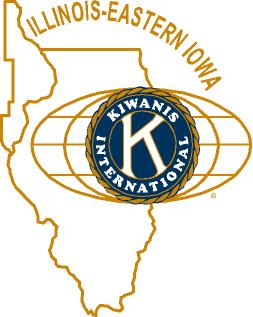 				and OPPORTUNITITESOur next Interclub: will be hosted by the Aktion Club.  I believe it’s their picnic.Next Talent Show:  April 7, 2018.  Rehearsals Tues, Weds, Thurs beforehand.The DeKalb County Barn tour will be Saturday, August 12, 2017, 9 am to 4pm.  See Jennie.Prayer Breakfast, 7:30 am, Friday Aug 25 at Oak Crest – Jeff Foster (Common Grounds) will be the program.  Admission is $7.Misty attended Lt Gov training in May.  Incoming Kiwanis President has invited her to join a club-building team (for the Chicago area).  Corn Fest Parking sign-ups are happening. Beanzie meeting Tuesday Aug 22, 5:30 at Rosita’s.  Save the date flyers are available for distribution.  See Toney if you would like some.VAC’s Golf Outing will be Sept 8 at River Heights.  See Colleen.We still have some left over water from Beanzie.  Tim’s been giving the stuff away (Egyptian, Sycamore Schools, Park District, Opportunity House).  If you know of a thirsty group, see Tim Dunlop.PEANUT DAY (Sept 22) sign-ups and box orders are underway!  See Al.Mike’s got Save My Starving Children Raffle tickets.  Our volunteer time will be Thursday-Sunday November 9-12.  See Jerry W.Toiletries- We’re collecting these for Safe Passage.Sue – Please pay the new Dues! (Same as the old dues).Colleen B (aka “Arms”) is collecting box tops and Coke lids. General Mills products, helps local schools. AKtion Club is collecting aluminum cans and other recyclable materials.P. o. P. / H e a l t h   B o xMarcia Goodrich is undergoing her 6th (and hopefully last!) chemo today.     	  PROGRAM          DeKalb Public Library Director Emily Faulkner was our guest today. Emily helped to answer the question of where English majors get jobs. She got her first taste of library work in college, and got a library science degree at City University in London (England). After a stint in Broward County, Florida she got tired of the beach and came back to Illinois, working at the Harold Washington Library in Chicago. And now she’s in DeKalb.  The DeKalb library building was built in 1930 with a donation from Jacob Haish.  It is one of the few Art Deco libraries in the country, and originally had an art gallery. It was added to the Nation Register of Historic Buildings in 1980. The library has become more of a community center these days. The new addition tripled the size of the building. The addition contains many resources for children, including all the books and librarians of course, plus indoor play space with toys and puzzles and computers, and story and activity rooms.  Their summer reading program attracted over 1500 kids (50% more than they anticipated. Teenagers can also take advantage of the library, in the “Teen Room.”  There’s also a history room, which is a good resource for genealogy. There are four major meeting rooms, which are free for meetings open to the public, and there is a fee for other meetings.  The DeKalb club will be sponsoring a funky fruit tasting at the library.Check out their webpage:  www.dkpl.org. But do so quickly – they’re redesigning for this fall. Quote for the Day“Any book that helps a child to form a habit of reading, to make reading one of his deep and continuing needs, is good for him.”
― Maya AngelouHeard around the tables:Misty is the woman with the answers.UPCOMING PROGRAMS: (Why not invite a guest? – that could also mean a prospective member!)	Aug 16	Sean Frazier					2017 NIU Football and/or Athletics	Aug 23	Raven’s Huskie Haven	Aug 30	Cindy Graves				Tanzania Nursing School Project.	Sept 6	Board Meeting				@ the Lincoln Inn	Sept 13	Roger Seymore				The Battle of Britain	Sept 20	Misty Haji-Sheikh & Virginia Naples	Digging for Dinosaurs in Utah	Sept 27		Officer Installation & New Member InductionToday’s Attendance:				33Kish Kiwanians   0K family   1Other Guests: Sue Richter  1Speaker: Emily35TOTAL